GULBENES NOVADA DOMES LĒMUMSGulbenē2023.gada 25.maijā						Nr. GND/2023/478								(protokols Nr.8; 24.p) Par dzīvokļa “Tirzmalas”-1, Tirza, Tirzas pagasts, Gulbenes novads, īres līguma termiņa pagarināšanuGulbenes novada pašvaldības dokumentu vadības sistēmā 2023.gada 8.maijā ar reģistrācijas numuru GND/5.5/23/1007-P reģistrēts … (turpmāk – iesniedzējs), deklarētā dzīvesvieta: …. 2023.gada 8.maija iesniegums, kurā izteikts lūgums pagarināt dzīvojamās telpas Nr.1, kas atrodas “Tirzmalas”, Tirzā, Tirzas pagastā, Gulbenes novadā, īres līguma darbības termiņu. Dzīvojamo telpu īres likuma 7.pants nosaka, ka dzīvojamās telpas īres līgumu rakstveidā slēdz izīrētājs un īrnieks, savukārt 9.pants nosaka, ka dzīvojamās telpas īres līgumu slēdz uz noteiktu termiņu.Dzīvojamās telpas īres līgums ar iesniedzēju noslēgts uz noteiktu laiku, tas ir, līdz 2023.gada 31.maijam.Atbilstoši Gulbenes novada pašvaldības grāmatvedības uzskaites datiem iesniedzējam uz iesnieguma izskatīšanas dienu nav nenokārtotu maksājumu saistību par dzīvojamās telpas īri un pamatpakalpojumiem.Gulbenes novada pašvaldība, pārbaudot pakalpojumu, kas saistīti ar minētās dzīvojamās telpas lietošanu, sniedzēju iesniegto atskaiti par Gulbenes novada pašvaldības dzīvojamo telpu īrnieku maksājumu disciplīnu un stāvokli uz iesnieguma izskatīšanas dienu, konstatē, ka iesniedzējam ir nenokārtotas maksājumu saistības par ūdens un kanalizācijas pakalpojuma sniedzēja SIA “Gulbenes Energo Serviss” sniegto pakalpojumu EUR 192,70 apmērā.  Pašvaldību likuma 4.panta pirmās daļas 10.punkts nosaka, ka viena no pašvaldības autonomajām funkcijām ir sniegt iedzīvotājiem palīdzību mājokļa jautājumu risināšanā, kā arī veicināt dzīvojamā fonda veidošanu, uzturēšanu un modernizēšanu.Ņemot vērā minēto, pamatojoties uz Dzīvojamo telpu īres likuma 7.pantu un 9.pantu, Pašvaldību likuma 4.panta pirmās daļas 10.punktu un Sociālo un veselības jautājumu komitejas ieteikumu, atklāti balsojot: ar 14 balsīm "Par" (Ainārs Brezinskis, Aivars Circens, Anatolijs Savickis, Andis Caunītis, Atis Jencītis, Daumants Dreiškens, Guna Pūcīte, Guna Švika, Gunārs Ciglis, Intars Liepiņš, Lāsma Gabdulļina, Mudīte Motivāne, Normunds Audzišs, Normunds Mazūrs), "Pret" – nav, "Atturas" – nav, NOLEMJ:1. PAGARINĀT dzīvojamās telpas Nr.1, kas atrodas “Tirzmalas”, Tirzā, Tirzas pagastā, Gulbenes novadā, īres līguma darbības termiņu ar …, uz laiku līdz 2023.gada 31.augustam.   2. NOTEIKT … viena mēneša termiņu vienošanās par dzīvojamās telpas īres līguma darbības termiņa pagarināšanu noslēgšanai.3. NOTEIKT, ka šis lēmums zaudē spēku, ja … līdz 2023.gada 30.jūnijam nav noslēdzis vienošanos par dzīvojamās telpas īres līgumu darbības termiņa pagarināšanu. 4. UZDOT Gulbenes novada Tirzas pagasta pārvaldei, reģistrācijas Nr. 40900015573, juridiskā adrese: “Biedrības nams”, Tirza, Tirzas pagasts, Gulbenes novads, LV-4424, sagatavot un noslēgt vienošanos par dzīvojamās telpas īres līguma darbības termiņa pagarināšanu.5. Lēmuma izrakstu nosūtīt:5.1. …;5.2. Gulbenes novada Tirzas pagasta pārvaldei, juridiskā adrese: “Biedrības nams”, Tirza, Tirzas pagasts, Gulbenes novads, LV-4424.Gulbenes novada domes priekšsēdētājs			                                A.CaunītisSagatavoja: Baiba Zvirbule 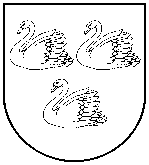 GULBENES NOVADA PAŠVALDĪBAReģ.Nr.90009116327Ābeļu iela 2, Gulbene, Gulbenes nov., LV-4401Tālrunis 64497710, mob.26595362, e-pasts; dome@gulbene.lv, www.gulbene.lv